СПРАВКАРЕКВИЗИТЫ СПб ГО ВДПОПолное наименование: Санкт-Петербургское  городское  отделение Общероссийской общественной организации «Всероссийское добровольное пожарное общество»Сокращенное наименование:      СПб ГО ВДПОЮридический адрес:                      192148, Санкт-Петербург, Автогенная ул., д. 6, лит.АПочтовый адрес:                             192102, Санкт-Петербург, ул. Фучика, д. 10, корп. 2ИНН:                                                7811153554КПП:                                                781101001ОГРН:                                              1077800021243ОКПО:                                              80554238ОКТМО                                            40378000Р/сч:                                                  40703810232370000018К/сч:                                                  30101810600000000786БИК:                                                  044030786Тел. (812) 408-00-01; (812) 408-01-01e-mail: spb@vdpo78.ru; spbdpo@mail.ruПредседатель совета   СПб ГО ВДПО                                                          Г.В. Попов 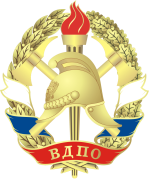 Санкт-Петербургское городское отделениеОбщероссийской общественной организации«Всероссийское добровольное пожарное общество»(СПб ГО ВДПО)Ул. Фучика д. 10 корп.2Санкт-Петербург, 192102 тел./факс: 8-921-938-01-01; 408-00-01 spbdpo@mail.ruИНН/КПП  7811153554 / 781101001ОГРН 1077800021243ОКПО 80554238                                                               ФИЛИАЛ "САНКТ-ПЕТЕРБУРГСКИЙ" АО "АЛЬФА-БАНК"                                                                 Г. САНКТ-ПЕТЕРБУРГ                                                               ФИЛИАЛ "САНКТ-ПЕТЕРБУРГСКИЙ" АО "АЛЬФА-БАНК"                                                                 Г. САНКТ-ПЕТЕРБУРГ